致理科技大學Chihlee University of Technology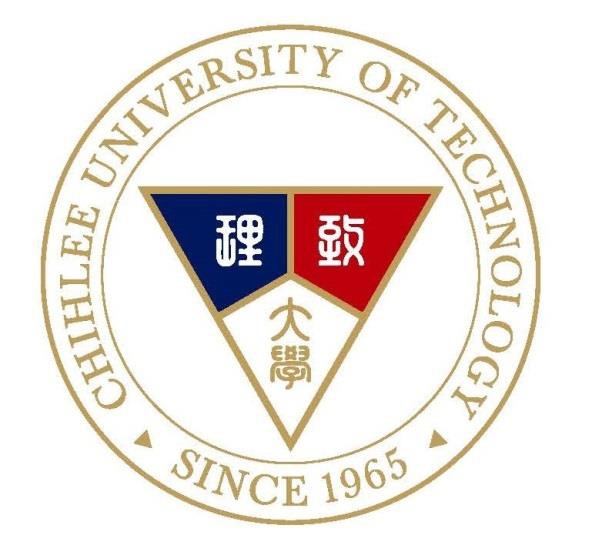 2017 年行銷與流通管理系國際產學合作專班招生簡章2017 Application for Specialized Class of Industry-Academia Cooperation in Marketing and Logistics致理科技大學招生委員會	編印目錄Contents壹、申請資格 Eligibility 	1貳、招生系所 Departments  	3參、修業年限 Length of Study 	5肆、申請期限 Application Deadline 	5伍、申請應繳交文件 Application Documents Required  	5陸、錄取 Admissions Announcement 	6柒、報到 Registration  	6捌、收費標Tuition fee and Accommodation Charge ......………………………….…….6 玖、奬學金 Scholarships  	7附件一 申請注意事項 Application Instructions 	8附件二 外國學生入學申請表 Application Form  	9附件三 自傳及讀書計畫 Autobiography and Study Plan  	13附件五 切結書 Declaration  	14附件六 健康檢查證明應檢查項目表 Items Required For Health Certificate 	15附件七 致理科技大學外國學生申請入學規定Regulations Regarding International Students Applying for Admissions  	17附件八 致理科技大學外國學生獎學金設置要點Guidelines for International Student Scholarship Program  	25壹、申請資格一、 具外國國籍且未曾具有中華民國國籍，於申請時並不具僑生資格者，得依 本規定申請入學。二、 具外國國籍且符合下列規定，於申請時並已連續居留 海外六年 以上者，亦 得依本規定申請入學：申請時兼具中華民國國籍者，應自始未曾在臺設有戶籍。申請前曾兼具中華民國國籍，於申請時已不具中華民國國籍者，應自內 政部許可喪失中華民國國籍之日起至申請時已滿 八年 。前二項均未曾以僑生身分在臺就學，且未於當學年度接受海外聯合招生委員會分發。本項所定 六年、 八年 ，以擬入學當學期起始日期（二月一日或八月一日）為終日計算之。本項所稱 海外，指大陸地區、香港及澳門以外之國家或地區；所稱連續居留，指外國學生每曆年在國內停留期間未逾一百二十日。但符合下列情形之一且具相關證明文件者，不在此限；其在國內停留期間，不併入海外居留期間計算：A. 就讀僑務主管機關舉辦之海外青年技術訓練班或教育部認定之技 術訓練專班。B.  就讀教育部核准得招收外國學生之各大專校院華語文中心，合計 未滿二年。C.  交換學生，其交換期間合計未滿二年。D. 經中央目的事業主管機關許可來臺實習，實習期間合計未滿二 年。三、 依教育合作協議，由外國政府、機構或學校遴薦來臺就學之外國國民，其自始未曾在臺設有戶籍者，經主管教育行政機關核准，得不受前二項規定 之限制。四、 具外國國籍並兼具中華民國國籍，且於教育部「外國學生來臺就學辦法」100 年 2 月 1 日修正施行前已提出申請喪失中華民國國籍者，得依原規定申 請入學，不受第二項規定之限制。五、 學歷資格：經教育部認可之國外公立或已立案之私立高中、職或中五學制以上學校畢業，並符合該系特別要求申請資格者。附	註：1.  申請資格依本校外國學生申請入學辦法辦理。2.  本校課程以中文授課為主，申請人須具備基本中文聽說讀寫能力。I. Eligibility1.	An individual of foreign nationality, who has never held nationality status from the Republic of China (R.O.C.) and who does not possess overseas Chinese student status at the time of their application, is qualified to apply for admission under these regulations.2.	An individual of foreign nationality, pursuant to the following requirements and who has resided overseas continuously for no less than 6 years is also qualified to applyfor admission under this regulation.(i)	An individual who also is a national of the R.O.C., but does not hold or has had a household registration in Taiwan.(ii)	An individual of foreign nationality who was also a national of the R.O.C. but has no R.O.C. nationality at the time of their application shall have an annulled status regarding their R.O.C. nationality for no less than 8 years after an annulment of R.O.C. nationality by the Ministry of the Interior.(iii)  Regarding individuals mentioned in the preceding 2 subparagraphs, they must not have studied in Taiwan as an overseas Chinese student nor received placement permission during the same academic year of the application by the University Entrance Committee for Overseas Chinese Students.(iv)  The six year / eight year calculation period as prescribed in Paragraph 2 shall be calculated from the starting date of the semester (February 1st or August 1st) as the designated due date for the time of study.(v)	The term “overseas” as prescribed in Paragraph 2 is limited to countries or regions other than Mainland China, Hong Kong and Macau; the term “reside  overseas  continuously”  means  that  an  individual  may  stay  in Taiwan for no more than a total of 120 days per calendar year. The only exceptions to this method of calculation are for those who fulfill one of the following  requirements  with  written  supported  proof;  and  the  said domestic length of stay shall be excluded from the overseas length of residency:(1)  Attended overseas youth training courses organized by the Overseas Compatriot Affairs Council or technical training classes accredited by the Ministry of Education (MOE);(2)  Attended a Mandarin Chinese language center at a university/college of which foreign student recruitment is approved by the MOE, and to which the total length of stay is less than 2 years;(3)  Exchange students, whose length of total exchange is less than 2 years.(4)  An Internship in Taiwan which has been approved by an authorized central government agency, to which the total length of stay is less than 2 years.3.	According to the Education Cooperation Framework Agreement, a foreign national selected by a foreign government, organization, or school, and does not hold a household registration from the time of their birth is not subject to the limitations as prescribed in the preceding 2 paragraphs after receiving the approval from the authorized educational government agencies.4.	An individual, who has both foreign and R.O.C. nationalities and has applied for an annulment of their R.O.C. nationality before February 1, 2011, the effective date of the amendment to Regulations Regarding International Students Undertaking Studies in Taiwan, is qualified to apply for admission as an international student and will not be subject to the limitation as prescribed in Paragraph 2.5.	Degree Qualifications: For the 4-Year Undergraduate Degree Programs, applicants to any 4-year bachelor degree programs  must hold a valid senior high school diploma (including Form 5) recognized by the R.O.C.※Applicants must:(1)	Satisfy all applicable requirements stated in the Chihlee University ofTechnology (CLU) Regulations for International Student Admission.(2)	Most lectures are conducted in Mandarin. Applicants must possess basic level ofChinese reading, writing, speaking, and listening abilities.貳、 招生系所 Departments 學位別：四年制行銷與流通管理系學士班 Degree/Bachelor – 4-Year Program in Marketing and Logistics課程規劃表 Course List行銷與流通管理系國際學生產學合作專班(四技)入學新生應修科目表備註：教學方式：以中文教學為原則，學校於106學年度(2017年8月)聘請2位具華語文教學能力之專任越籍師資輔助教學。2. 畢業條件：每位學生除應修讀取得畢業學分數(128學分)外，並應通過「華語文能力測驗(TOCFL)」進階級Level 3檢定，方能獲頒學士學位證書。Notes:The instructional language will be Chinese, while two Vietnamese teachers will be hired to assist in the program.Students should pass TOCFL level 3 to meet the Chinese requirement for graduation.參、修業年限依據本校學則規定，外國學生修習四年制大學部者，修業年限以四年為原則。III. Length of StudyAccording to CLU regulations on academic programs, the length of study for students who pursue a 4 Year Bachelor Program is within 4 years.肆、申請期限自即日起至 2017 年8 月25 日止受理申請，將填妥之入學申請表及相關資料以郵 戳為憑，寄至本校招生委員會，逾期不受理。IV. Application DeadlineApplicants should submit their application forms and all related materials to the Admissions Committee before Aug 25, 2017. Applications received after the deadline will not be processed.伍、申請應繳交文件一、 入學申請表一式二份（附貼 6 個月內 2 吋半身脫帽近照）。二、 最高學歷或同等學力證明文件及成績單（中、英文以外之語文，應附中文或 英文譯本）三、 最近 3 個月內之健康證明書（包括人類免疫缺乏病毒有關檢查）。四、 足夠在臺就學之財力證明，或政府、大專校院或民間機構提供全額獎助學金 之證明。五、 簡要中文或英文自傳及讀書計畫。六、 切結書。七、 護照影本（有姓名及國籍之頁面）。八、 中文能力程度證明（「華語文能力測驗」《TOCFL》）。 九、 中、英文推薦書（請儘可能提供）。V. Application Documents Required1.  Two  copies  of  the  completed  application  forms  with  2  recent  (6  months)passport-style photographs.2.  One photocopy of the applicant’s highest education diploma and one original official      transcript of the highest education diploma notarized and stamped by the foreign      representative office of the R.O.C. (if written in a language other than Chinese and      English, these should be translated into Chinese or English and notarized.)3.  Health certificate of the recent 3 months (including related HIV tests).4.  Financial proof that shows financial sustainability for study in Taiwan, or proof of full scholarship provided by a government agency, university, college, or private organization.5.  A brief autobiography and study plan in Chinese or English.6.  Declaration.7.  Photocopy of passport (including pages confirming name and nationality).8.  Certificate of Chinese language proficiency. (Test of Chinese as a Foreign Language【TOCFL】）.9.  Letters of recommendation in Chinese and English. (Please provide, if possible)陸、錄取本四年制學士專班學生錄取標準：具備符合之學歷（力）證明及成績證明具華語文能力測驗（TOCFL）１級以上 具中文口語溝通能力，可以中文進行自我介紹者依上述錄取標準順序依序錄取。2017年8月31日前郵寄錄取通知予申請人，並可於本校網頁查詢（http://www.chihlee.edu.tw）。VI. Admissions  Criteria: Diploma and school gradesTOCFL level 1 or aboveChinese speaking ability       Announcement: The admission results will be sent to individual applicants by mail before Aug 31, 2017. Results are also accessible on-line at the school’s website: http://www.chihlee.edu.tw.柒、報到 錄取生依錄取通知之規定日期到校報到，報到時繳交學歷（力）證明正本。逾期未報到者，即以自願放棄入學資格論，其名額依次遞補。VII. RegistrationAccepted students should register on the date appointed or his/her qualification will be canceled. The original  copy  of  diploma  should  be  submitted  upon  registration. Vacancies shall be filled from with other qualified applicants.捌、收費標準    一年級第一、二學期，新台幣15,000元（學雜費全免，僅收取住宿費與保險費），二年級第三學期以後至畢業，每學期收取新台幣35,000元（含學雜費與保險費）。學生個人購買生活用品、書籍與生活費用，敬請自行準備。VIII. Tuition fee and Accommodation ChargeAs for the first semester of the first academic year, the tuition fee is waived, and accepted students should pay 15,000 NTD only for accommodation and insurance.  From the second semester on, accepted students should pay 35,000 each semester, for tuition fee, accommodation, and insurance. Students should be responsible for all their living expenses during their 4-year studies. 玖、奬學金經本校發給錄取通知之外國學生，得依「臺灣獎學金作業要點」規定，向相關部會申請獎學金；外國學生亦可依本校「外國學生獎學金設置要點」之規定，申請 本校自設獎學金。各部會之獎學金，不得重複領取，亦不得重複領取本校獎學金。VIII. ScholarshipsAccepted students may apply for scholarships provided by the Taiwan government. Foreign students who have already received any kinds of Taiwan scholarships will relinquish other scholarships and the CLU scholarship. The qualifications of the applicants and the quota will be in accordance with those set by the MOE of Taiwan and CLU.附件一	申請注意事項Application Instructions1.  申請人須以打字或正楷詳細逐項填寫一式兩份。To the applicant: Read carefully and complete in duplicate, type or print.2. 四年制大學部入學申請人須為經教育部認可之國外公立或已立案之私立高中、職或中五學制以上學校畢業，並符合下列各該系特別要求申請資格者；二年制大學部入學申請人須為經教育部認可之國外專科以上學校畢業者；研究所碩士班入學申請人須為經教育部認可之國內外公私立大學或獨立學院畢業者。Applicants to any 2 year bachelor degree programs must hold an associate bachelor degree diploma recognized by the R.O.C.; applicants to any 4 year bachelor degree programs must hold a valid senior high school diploma recognized by the R.O.C.; applicants to the master degree program must hold a valid bachelor degree recognized by the R.O.C. 3.  申請來校留學之外國學生，應於 2017 年 5 月 31 日前附下列文件向本校招生委員會提出申請，逾期不予受理。註冊時，新生應檢附已投保自入境當日起至少六個月效 期之醫療及傷害保險或全民健康保險證明文件：(1)入學申請表一式二份（附貼 6 個月內 2 吋半身脫帽近照）。(2)最高學歷或同等學力證明文件影本 1 份及成績單正本 1 份（中、英文以外之語文，應附中文或英文譯本）。(3)最近 3 個月內之健康證明書（包括人類免疫缺乏病毒有關檢查）。(4)足夠在臺就學之財力證明，或政府、大專校院或民間機構提供全額獎助學金之證明。(5)簡要中文或英文自傳及讀書計畫。(6)切結書。(7)護照影本（有姓名及國籍之頁面）。(8)中文能力程度證明（如：「華語文能力測驗」《TOCFL》）。(9)中、英文推薦書（請儘可能提供）。Foreign students applying to Chihlee University of Technology shall submit the following documents to the Admission Committee prior to May 31, 2017. Applications received after the deadline will not be accepted. At registration, international students shall present proof of a medical and injury insurance policy which is valid for at least 6 months, starting from the date of entry into Taiwan. Current student shall present documental proof that they have joined Taiwan’s National Health Insurance Plan.(1)	Two copies of completed application form with 2 recent (6 months) passport-style photographs.(2)	One  photocopy  of  the  applicant’s  highest  education  diploma  and  one  original official transcript of the highest education diploma notarized and stamped by the foreign representative office of the R.O.C. (if written in a language other than Chinese and English, these should be translated into Chinese or English and notarized.)(3)	Health certificate of the recent 3 months (including related HIV tests).(4)		Financial proof that shows financial sustainability for study in Taiwan, or proof of full scholarship provided by a government agency, university, college, or private organization.(5)	A brief autobiography and study plan in Chinese or English. (6)	Declaration.(7)	Photocopy of passport (including pages confirming name and nationality).(8)	Certificate of Chinese language proficiency (Test of Chinese as a Foreign Language【TOCFL】）.(9)	Letters of recommendation in Chinese and English. (Please provide, if possible)附件二	致理科技大學 2017 年外國學生入學申請表2017 Application for International Student AdmissionsAdmissions Committee, Chihlee University of TechnologyNo.313, Section 1, Wunhua Road, Banciao District, New Taipei City 22050, Taiwan R.O.C.TEL：+886-2-22576167 ext. 1315	FAX：+886-2-22588518http://www.chihlee.edu.tw 	Email: i206@mail.chihlee.edu.tw請以中文打字或正楷逐項填寫/Please type or print clearly in Chinese此處貼最近 6 個 月內 2 吋半身相 片。Attach a 2-inch bust photograph taken in the last6 months here.教育背景/Education Background擬申請就讀之系(所)及學位/Intended Degree of Study中文語言能力/Chinese Language Ability財力支援狀況：在本校求學期間費用來源？Financial Support:    What is your major financial resource while you study at Chihlee University of Technology?獎學金：是否申請本校獎學金？CLU Scholarship:    Do you need to apply for Chihlee University of Technology Scholarship?□ 是 Yes	□否 No備註：獎學金之申請及核發僅適用於第 1 學年。獎學金申請人於第 2 學年須重新提出申請。The duration of CLU scholarship covers the first academic year.    All applicants shall reapply from the second academic year.繳交資料紀錄表(申請人務必就已繳交資料，在下面表格之繳交註記欄內打) Please tick the items that you have submitted.以上資料確由本人填寫，並經詳細檢查，保證正確無誤。I have reviewed carefully the above information and hereby guarantee its correctness.申請人簽名/Applicant’s Signature 	日期/Date 	…………………………………………………………………………………………………系/所主任審查意見（申請人免填）Opinion of Referees (This portion is filled out by the Department/ Graduate School Head)□	 同意  錄取學生 	為：□ 四技部學士班 □二技部學士班 □ 碩士班	正式生□	 不同 意  錄取學生 	，不錄取原因請勾選：□ 1.審查成績未達入學標準	□ 2.語言能力不佳	□ 3.其他: 	系/所主任簽章：  	中華民國  	年	 	月  	日附件三	自傳及讀書計畫Autobiography and Study Plan請以中文或英文 500 字左右撰寫，敘述個人背景、來本校求學動機、在校求學期間之讀書計畫等，以及完成學業以後之規劃。本表若不敷使用，請另加 A4  紙張書寫。In  the following space please write a statement of approximately 500 words in Chinese or English,stating your background, motivation, and study plan at CLU & career plan after finishing your study.	Add additional A4 size pages if needed. 	_ 	_ 	_ 	_ 	_ 	_ 	_ 	_ 	_ 	_ 	_ 	_ 	_ 	_ 	_ 	_ 	_ 	_ 	_ 	_ 	_ 	_ 	_附件四	切結書Declaration一、本人保證：(一)  未具僑生身分，且不具中華民國國籍。(二)  未曾在過去六年內擁有中華民國國籍。(三)  未曾以僑生身分申請本校或其他大學校院。(四)  申請學士班者，須未曾在中華民國完成申請就學學程或遭任何大專校院退學。1. I certify:(1)  I am neither an overseas Chinese nor a citizen of the R.O.C.(2)  I have not possessed a citizenship of the R.O.C. within the past six years.(3) I have never applied for admission to Chihlee University of Technology or other colleges/universities in the R.O.C. under the status of an overseas Chinese.(4)  As an applicant to bachelor degree programs, I have never completed any application for admission to a school in the R.O.C. nor have I been expelled from a college or university in the R.O.C.二、本人保證所提供之所有相關資料（包括學歷、護照及其他相關文件之正本及其影本） 為合法有效之文件。所提供之最高學歷畢業證書（申請四年制學士班者為高中畢業 證書，申請二年制學士班者為專科畢業證書，申請碩士班者為大學畢業證書）在畢 業學校所在地國家均為合法有效取得畢業資格，且所持有之證件相當於中華民國國 內各級合法學校授予之相當學位。2. All the documents provided (including diploma, passport, and originals or copies of related documents) are valid.   The diploma presented (senior high school diploma for 4-year bachelor  degree  applicants,  college  diploma  for  2-year  bachelor  degree  applicants, university diploma for the master program  applicants)  is  valid  and  has  been  awarded legally in the country where I graduated.    My diploma is equivalent to that which is awarded by accredited schools in the R.O.C.三、本人上述所陳之任一事項，同意授權貴校查證，如有不實或不符規定等情事，本人 同意貴校即取消入學資格或註銷學籍，絕無異議。如在貴校畢業後始被發覺，本人 同意貴校取消本人畢業資格。3. I agree to authorize your school to check on all the statements mentioned above.    If any statement is found to be forged or falsified, my admission to Chihlee University of Technology will be canceled, and my student status will be revoked.    If the fraud is found after graduation, the degrees conferred will be annulled and their eligibility for graduation will be nullified as well.申請人簽名 Applicant’s Signature	申請日期 Date of Application附件五	健康檢查證明應檢查項目表Items Required For Health Certificate請勾選類別: Course applied:	□大學部 Undergraduate □轉學生 Transfer student□外籍生、僑生 Overseas (Chinese) student	□碩士班 Master 為協助學子能平安健康在校就讀，您同意本校應教學需要、輔導、醫療或法律規定而須提供健康檢查之 資料予相關單位知悉之作法，□同意 Yes，簽名 	□不同意 No，簽名 	For student safety do you agree to let the school to provide the necessary health examination information for thepurpose of medical counseling or legal requirements to relevant offices.學	號Student	No姓	名Name系所科別身分證字號Identification No□   男	□女Male	Female出生日期Birth Date血型Blood Type年	月	日Year	Month	DayDepartment聯絡住址Mailing Address緊急聯絡人Emergency liaison姓名Name系Department	班Class	E-mail關係Relation電話 Tel手機 Cell phone電話 Tel手機 Cell phone曾患下列疾病者？請打勾 (Do you have any following disease? Please check all that apply）。□1.肺結核 Tuberculosis	□7.癲癇 Epilepsy	□13.重大手術 Major Surgery    名稱： 	過	□2.心臟病 Heart disease	□8.紅斑性狼瘡 SLE	□14.糖尿病 Diabetes	□18.精神疾病 Mental Disease病	□3.肝炎 Hepatitis	□9.血友病 Hemophilia	□15.藥物過敏 Drug Allergy	□19.代謝症候群疾病史	□4.氣喘 Asthma	□10.小兒麻痺 Polio	□16.食物過敏 Food Allergy	Metabolism syndrome disease□5.腎臟病 KidneyDisease □11.關節炎 Arthritis	□17.蠶豆症 Favism	□20.其他 Other□6.癌症 Cancer	□12.地中海貧血 Thalassemia請勾選最合適的選項(Check the item that best describes you)：1.睡眠習慣(sleeping habits)：□每日睡足 7-8 小時(7-8 hours)□不足 7-8 小時(less than 7-8 hours)□時常失眠(insomnia)2.早餐習慣(breakfast habits)： □每天吃(Everyday)	□偶而吃(Occasionally)	□不吃(No)3.若以每週運動 3-5 次(exercise habits)，每次 20-30 分鐘，您做到了嗎？Do you exercise at least 3 times a week and at least 30 minutes each time? □有 (Yes) □沒有(No)4.抽菸習慣(Smoking)：□不吸菸(No)	□吸菸 (Yes)	□菸量約為 	支/天( 	Cigarettes/day.)過	※您若抽菸希望為您提供戒菸資訊嗎? (If you smoke,do you want to be provided with information to help you quit smoking? )一	□願意(Yes)   □不願意(No)年	5.喝酒習慣(Drinking)：□不喝酒(No)□偶爾喝 (Occasionally) □時常喝(Often)□酒量約 	杯/天( 	Glasses/day.)生活	6.嚼食檳榔(Betel nut)：□不嚼食檳榔(No) □嚼食檳榔(Yes)，□量約 	粒/天( 	/day.)回	7.是否曾覺得焦慮、憂慮(Anxiety)？□很少或沒有(Never or Seldom) □偶而(Occasionally) □時常(Often)顧	8.是否曾覺得胸悶(Chest pain)？□很少或沒有(Never or Seldom) □偶而(Occasionally) □時常(Often)9.是否曾覺得胃痛(Stomach pain)？□很少或沒有(Never or Seldom) □偶而(Occasionally) □時常(Often)10.是否曾覺得頭痛(Headache)？□很少或沒有(Never or Seldom) □偶而(Occasionally) □時常(Often)11.月經史 menstruation history (女生回答) (Female students only):□初次月經年齡 	歲(At what age did youhave your first menstrual period?)□月經是否規律? (Do you have regular period cycles?)□有無經痛現象? (Do you suffer from painful menstrual cramps?)自	整體而言，你覺得自己的身體健康狀況與同年齡的人比較是如何：我	How do you feel about your health condition compared with other people the same age as you?健	□非常好 Very good	□稍微好 Good	□沒有差別 Same	□稍微差 A little different	□非常差 Worse康	整體而言，你覺得自己的心理健康狀況與同年齡的人比較是如何：評	How do you feel about your mental health condition compared with other people the same age as you?估	□非常好 Very good	□稍微好 Good	□沒有差別 Same	□稍微差 A little different	□非常差 Worse附件六	致理科技大學外國學生申請入學規定第 1  條為辦理外國學生申請就讀本校，依據教育部「外國學生來臺就學辦法」第 6 條及本校學則第 3 條之規定，訂定本規定。第 2  條具外國國籍且未曾具有中華民國國籍，於申請時並不具僑生資格者，得依本規 定申請入學。 具外國國籍且符合下列規定，於申請時並已連續居留海外六年以上者，亦得依 本規定申請入學：   一、申請時兼具中華民國國籍者，應自始未曾在臺設有戶籍。 二、申請前曾兼具中華民國國籍，於申請時已不具中華民國國籍者，應自內政部許可喪失中華民國國籍之日起至申請時已滿八年。三、前二款均未曾以僑生身分在臺就學，且未於當學年度接受海外聯合招生委員會分發。依教育合作協議，由外國政府、機構或學校遴薦來臺就學之外國國民，其自始未曾在臺設有戶籍者，經主管教育行政機關核准，得不受前二項規定之限制。 第二項所定六年、八年，以擬入學當學期起始日期（二月一日或八月一日） 為終日計算之。 第二項所稱海外，指大陸地區、香港及澳門以外之國家或地區；所稱連續居留，指外國學生每曆年在國內停留期間未逾一百二十日。但符合下列情 形之一且具相關證明文件者，不在此限；其在國內停留期間，不併入海外 居留期間計算：四、就讀僑務主管機關舉辦之海外青年技術訓練班或教育部認定之技術訓練班。五、就讀教育部核准得招收外國學生之各大專校院華語文中心，合計未滿二年。六、交換學生，其交換期間合計未滿二年。 七、經中央目的事業主管機關許可來臺實習，實習期間合計未滿二年。具外國國籍並兼具中華民國國籍，且於教育部「外國學生來臺就學辦法」100 年 2 月 1 日修正施行前已提出申請喪失中華民國國籍者，得依原規定申請入學，不受第二項規定之限制。第 3  條具外國國籍，兼具香港或澳門永久居留資格，且未曾在臺設有戶籍，申請時於香港、澳門或海外連續居留滿六年以上者，得依本規定申請入學。 前項所稱連續居留，指每曆年在國內停留期間，合計未逾一百二十日。但符合「外國學生來臺就學辦法」第二條第五項第一款至第四款所列情形之一且具相關證明文件者，不在此限：其在國內停留期間，不併入海外連續居留期間計算。曾為大陸地區人民具外國國籍且未曾在臺設有戶籍，申請時已連續居留海外六 年以上者，得依本規定申請入學。第一項及第三項所定六年，以擬入學當學期起始日期（二月一日或八月一日）為終日計算之。 前項所稱「海外」準用「外國學生來臺就學辦法」中第二條第五項規定。第 4  條凡外國學生合於各學制入學資格且中國語文程度適合就學者，得檢附下列證件向國際暨兩岸交流處提出申請入學(申請表等文件均不退還) ，申請期限依當學 年度本校招生簡章規定辦理：一、入學申請表一式二份。 二、學歷證明文件：（一）大陸地區學歷：應依大陸地區學歷採認辦法規定辦理。（二）香港或澳門學歷：應依香港澳門學歷檢覈及採認辦法規定辦理。（三）其他地區學歷：1. 海外臺灣學校及大陸地區臺商學校之學歷同我國同級學校學 歷。2. 前二目以外之國外地區學歷，應依大學辦理國外學歷採認辦法 規定辦理。但設校或分校於大陸地區之外國學校學歷，應經大 陸地區公證處公證，並經行政院設立或指定之機構或委託之民間團體驗證。 三、足夠在臺就學之財力證明，或政府、大專校院或民間機構提供全額獎助學金之證明。 四、其他各系（所、科）或承辦單位規定應附繳之文件。前項第二款至第四款未經我國駐外使領館、代表處、辦事處或其他經外交 部授權機構（以下簡稱駐外館處）、行政院設立或指定之機構或委託之民 間團體驗證之文件認定有疑義時，得要求經驗證；其業經驗證者，得請求協助查證。外國學生註冊時，新生應檢附已投保自入境當日起至少六個月 效期之醫療及傷害保險，在校生應檢附我國全民健康保險等相關保險證明 文件。前項保險證明如為國外所核發者，應經駐外館處驗證。第 5  條申請人申請表件每年審查一次，由本校各系(科)組甄選小組負責初審。初審通過再由本校招生委員會進行複審，複審通過者由本校發給就學許可通知書。第 6  條外國學生申請來臺就學，於完成申請就學學校學程後，除申請碩士班以上學程， 得逕依本校規定辦理外，如繼續在臺就學者，其入學方式應與我國內一般學生 相同。第 7  條外國學生不得申請就讀本校所辦理回流教育之進修部在職專班、本校附設之進 修學院、進修專校及其他僅於夜間、例假日授課之班別。但外國學生已在臺具 有合法居留身分者或其就讀之班別屬經教育部專案核准者，不在此限。 外國學生經入學學校以操行、學業成績不及格或因犯刑事案件經判刑確定致遭 退學者，不得再依本規定申請入學。第 8  條入學本校之外國學生註冊入學時，未逾該學年第一學期修業期間三分之一者， 於當學期入學；已逾該學年第一學期修業期間三分之一者，於第二學期或下一 學年註冊入學。第 9  條畢業當學期得取得學士以上學位之外國學生，本校得於畢業前推薦申請實習。 經本校核轉教育部許可在我國實習者，外國學生身分最長得延長至畢業後一年。 外國學生來臺就學後，其於就學期間許可在臺初設戶籍登記、戶籍遷入登記、 歸化或回復中華民國國籍者，喪失外國學生身分，應予退學。 外國學生轉學，視當年度外國學生招生名額而定。其入學方式同本國學生，並 依本校「大學部招收轉學生招生規定」辦理。 外國學生經入學學校以操行不及格或因刑事案件經判刑確定致遭退學者，不得 轉學進入本校就讀。第 10  條 外國學生入學，或有休學、轉學、退學或變更、喪失學生身分等情事，本校 應及時於教育部指定之外國學生管理資料系統中登錄。第 11  條 外國學生如違反本規定第 2 條、第 7 條第 2 項或第 9 條第 2 項之規定，並經 查證屬實者，撤銷其入學資格或開除學籍；畢業後始發覺者，除勒令繳銷其畢業證書外，並公告取銷其畢業資格。第 12  條 外國學生入學後，得依規定向國際暨兩岸交流處申請獎學金；惟依文化合作 協定推薦入學者，從其協定辦理。 本校得自行提撥經費設置外國學生獎學金，以鼓勵外國學生至本校就學。第 13  條 本校在不影響正常教學情況下，得與外國學校簽訂學術合作協議，招收外國 交換學生；並得準用外國學生入學規定，酌收外國人士為選讀生。第 14  條 外國學生修讀學位或學分應繳納之學雜費或學分費與本國生同。其註冊入 學、選課手續與應繳納之學雜費或學分費，比照正式生辦理。修讀科目成績 合格，得由教務處出具學分證明。第 15  條 外國選讀學生申請入學本校，取得正式生學籍後，其已修得之科目及學分， 得依本校學生抵免學分辦法辦理抵免。第 16  條 外國學生可申請選讀本校課程，其註冊入學、選課手續與應繳納之學雜費或 學分費，比照正式生辦理。修讀科目成績合格，得由教務處出具學分證明。第 17  條 本校指定專責單位或人員負責辦理外國學生就學申請、輔導、聯繫等事項， 並加強安排住宿家庭及輔導外國學生學習我國語文、文化等，以增進外國學 生對我國之了解。另於每學年度，不定期舉辦外國學生輔導活動或促進校園 國際化，有助我國學生與外國學生交流、互動之活動。第 18  條 外國學生如有違反就業服務法之規定經查證屬實者，本校即依規定處理。第 19  條 外國學生在臺期間，除應遵守我國法律外，並應恪守本校各項相關規定。第 20  條 本規定未盡事宜悉依教育部訂定之「外國學生來臺就學辦法」暨本校相關規 定辦理。第 21  條 本規定經外國學生申請入學招生委員會通過，陳請校長核可，報教育部核定 後實施，修正時亦同。Chihlee University of TechnologyRegulations Regarding International Students Applying forAdmissionsArticle 1   For      international      students      applying      to      Chihlee      University      of Technology (hereinafter referred to as the University), these Regulations are stipulated in accordance with Article 6 of The Ministry of Education’s (hereinafter referred to as the MOE) Regulations Regarding International Students Undertaking Studies in Taiwan and Article 3 of the University’s General School Regulations.Article 2   An individual of foreign nationality, who has never held nationality status from the Republic of China (R.O.C.) and who does not possess an overseas Chinese student status at the time of their application, is qualified to apply for admission under these regulations.An individual of foreign nationality, pursuant to the following requirements and who has resided overseas continuously for no less than 6 years is also qualified to apply for admission under this regulation.1.   An individual who also is a national of the R.O.C., but does not hold or has had a household registration in Taiwan.2.   An individual of foreign nationality who was also a national of the R.O.C. but has no R.O.C. nationality at the time of their application shall have an annulled status regarding their R.O.C. nationality for no less than 8 years after an annulment of R.O.C. nationality by the Ministry of the Interior.3.   Regarding individuals mentioned in the preceding 2 subparagraphs, they must not have studied in Taiwan as an overseas Chinese student nor received placement permission during the same academic year of the application by the University Entrance Committee for Overseas Chinese Students.According to the Education Cooperation Framework Agreement, a foreign national selected by a foreign government, organization, or school, and does not hold a household registration from the time of their birth is not subject to the limitations as prescribed in the preceding 2 paragraphs after receiving the approval from the authorized educational government agencies.The six/eight-year calculation period as prescribed in Paragraph 2 shall be calculated from the starting date of the semester (February 1st or August 1st) as the designated due date for the time of study.The term “overseas” as prescribed in Paragraph 2 is limited to countries or regions other than Mainland China, Hong Kong and Macau; the term “reside overseas continuously” means that an individual may stay in Taiwan for no morethan a total of 120 days per calendar year. The only exceptions to this method of calculation are for those who fulfill one of the following requirements with written supported proof; and the said domestic length of stay shall be excluded from the overseas length of residency:1.	Attended  overseas  youth  training  courses  organized  by  the  Overseas Compatriot Affairs Council or technical training classes accredited by the MOE;2.	Attended a Mandarin Chinese language center at a university/college of which foreign student recruitment is approved by the MOE, and to which the total length of stay is less than 2 years;3.	Exchange students, whose length of total exchange is less than 2 years; or4.	An Internship in Taiwan which has been approved by an authorized central government agency, to which the total length of stay is less than 2 years.An individual, who has both foreign and R.O.C. nationalities and has applied for an annulment of their R.O.C. nationality before February 1, 2011, the effective date of the amendment to Regulations Regarding International Students Undertaking Studies in Taiwan, is qualified to apply for admission as an international student and will not be subject to the limitation as prescribed in Paragraph 2.Article 3   An individual of foreign nationality, concurrently holding a permanent residence status in Hong Kong or Macao, having no history of a household registration record in Taiwan and, at the time of application, has resided in Hong Kong, Macao, or another foreign country for no less than 6 years is qualified to apply for admission under these regulations.The term “reside overseas continuously” mentioned in the preceding paragraph means an individual may stay in Taiwan for no more than a total of 120 days per calendar year. However, such a term may be exempt, if any of the conditions prescribed  in  Subparagraphs  1  through  4,  Paragraph  5  of  the  Regulations Regarding International Students Undertaking Studies in Taiwan applies and is supported  with  written  proof,  and  the  said  domestic  length  of  stay  shall  be excluded from the overseas length of residency.An individual being a former citizen of Mainland China and holds a foreign nationality, having no history of household registration record in Taiwan, and at the time of application, has resided overseas continuously for no less than 6 years is qualified to apply for admission under these regulations.The six-year calculation period as prescribed in Paragraph 1 and Paragraph 3 shall be calculated from the starting date of the semester (February 1st or August1st) as the designated due date for the time of study.The term “overseas” refers to the definition as prescribed in Paragraph 5, Article 2 of MOE Regulations Regarding International Students Undertaking Studies in TaiwanArticle 4   International    students    who    are    eligible    to    apply    for    admission    and have   considerable knowledge of Chinese to study in Taiwan may apply for admission  by  submitting  the  following  to  the  Division  of  International  and Cross-strait Affairs. Materials submitted will not be returned to the applicant; application deadlines shall be met in accordance with the University’s Admissions Guidelines at the time of application.1.  Application form in duplicate.2.  Academic credentials:(1)  Academic credentials from Mainland China: The Regulations Governing the Accreditation of Schools in Mainland China shall apply.(2) Academic credentials from Hong Kong or Macao: Academic Credential Verification and Accreditation Methods adopted in Hong Kong and Macao shall apply.(3)  Academic credentials from other areas:i.	Academic credentials earned at overseas Taiwan schools or Taiwan schools in Mainland China shall be regarded as the same as those at domestic schools with equivalent levels.ii.	Academic  credentials  referred  to  the  preceding  2  Items  shall  be subject to the Regulations Regarding the Assessment and Recognition of Foreign Academic Credentials for Institutions of Higher Education. However, academic credentials earned from universities or branches established in Mainland China by foreign schools shall require public notarization in Mainland China and be verified and examined by a university established or appointed by, or through a private agency commissioned by the Executive Yuan.3.  Financial proof that shows financial sustainability for study in Taiwan, or proof of full scholarship provided by a government agency, university, college, or private organization.4.  Others as required by the departments in respective schools or undertaking unit.A school that reviews the application documents without verification by overseas consulates, representative offices, agencies of the country or other bodies authorized by the Ministry of Foreign Affairs (hereinafter referred to as “Overseas Agencies”) or universities established or appointed by, or a private agency commissioned by the Executive Yuan as prescribed in subparagraphs 2 and 4 of the preceding paragraph may request for verification by an Overseas Agencies. If the said documents have been verified, the school may request examination of the documents.Upon enrollment at the University, international students shall present proof of a medical and injury insurance policy which is valid for at least 6 months, starting from the date of entry into Taiwan. Current students shall present written proof that they have joined Taiwan’s National Health Insurance Plan.The abovementioned written proof of insurance issued in foreign country shall be notarized by the Overseas Agencies.Article 5  The applicant’s application forms are reviewed  once per  year; the preliminary reviews are done by the Department’s Student Selection Teams. After the preliminary review process is completed, the University’s Student Recruitment Committee shall review the applications; those whose applications pass the Student Recruitment Committee reviews shall receive an Acceptance Letter.Article 6   Upon completion  of the course of study,  at  a  school  in  Taiwan,  to  which  an international student has applied, the student's admission to another school’s academic level shall be handled in a manner identical to the admission procedures for domestic students,  excluding the application  for master’s  degree or  higher levels of graduate studies, which shall be processed under the procedures of the University.Article 7  International students may not apply for Extension Programs at the University designed for returning education students, part-time, in-service courses of master programs, or other programs, which are restricted to night classes and classes during holidays. International students who have obtained ARC (Alien Resident Certificate) of Taiwan, or are enrolled in a program ratified by the MOE, are exempted from this restriction.International students who are dismissed from university/college after admission due to behavioral issues, poor academic performance or a conviction under the Criminal Law may thereafter not apply for admission under this regulation.Article 8   An international student reporting for registration at the time not beyond one-third of the first semester of the current school year shall register for the first semester; or at the time beyond one-third of the first semester of the current school year shall register for the second semester or the next school year.Article 9   An international student may apply for internship, with recommendation from the school, before the graduation from the University with a bachelor degree or higher in the semester of graduation. After being approved for an internship, the said student may have his or her international student status extended for one year at most after graduation.During the course of study in Taiwan, international students, who have undertaken initial household registration, resident registration, naturalization or restoration of the R.O.C. nationality, will lose their international student status and shall be dismissed by the school.Transfer for international students shall be dependent on the admission quota in each academic year; the admission method is equivalent to that of domestic students in accordance with the Regulations Regarding Admission of Transfer Students in Undergraduate Programs set forth by the University.An international student who has been dismissed by a school that accepts the said student, due to behavioral issues or a conviction under the Criminal Law may not transfer to the University.Article 10  The University shall promptly register the following international student data into the management information system designated by the MOE: school entrance, transfer, suspension or dismissal and any change or loss of student status.Article 11  Violation of the regulations stipulated in Article 2; paragraph 2 of Article 7; or paragraph 2 of Article 9 will result in immediate cancellation of the applicant’s admission or revocation of student status; should the violation be found after graduation, any diploma shall be annulled and graduation status revoked.Article 12  After receiving admission from the University, international students may apply for scholarship at the Division of International and Cross-strait Affairs; students admitted under the recommendation of cultural cooperation framework shall apply in accordance with the framework.The  University  may  allocate  funds  for  international  student  scholarship  to encourage students from overseas to study at the University.Article 13 The University shall, under the condition that it does not affect the University’s normal operation, sign an agreement for academic cooperation with foreign schools and recruit international exchange students; the international exchange students may be admitted in accordance with international student admission regulations.Article 14  Tuition fees for international students who apply to study for a degree or credits shall be the same as that of domestic students; the tuition fees shall be that of formal degree students. Should the student pass any course, the Academic Affairs Office shall issue proof of credits.Article 15  For international students who apply to study at the University and have obtained the status of formal degree student, any courses and credits they have already taken and received shall be transferred in accordance to the University’s credit transfer regulations.Article 16  International students may apply to study courses offered by the University, where the tuition and miscellaneous fees, enrollment fee or credit fees shall be processed the same as formal students. Should the international students pass their courses, the Academic Affairs Office shall issue proof of credit(s) obtained.Article 17  The University shall appoint designated office or personnel to be in charge of the application, counseling, liaising, etc. for international students. They will also be responsible  for  arranging  home  stays  and  assisting  international  students  in learning the local language and culture and helping them to get to know more about Taiwanese culture. Furthermore, international student events shall be held from time to time every school year to promote interaction and exchange between domestic and international students.Article 18  Should  international  students  be  found  and  proven  to  be  in  violation  of  the Employment Services Act, the University shall handle the matter in accordance with the University’s rules and regulations.Article 19  During their stay in Taiwan, international students shall abide by the laws and regulations of the R.O.C., and the regulations put forth by the University.Article 20  Any matters not stipulated in these Regulations shall be dealt with in accordance with MOE’s Regulations Regarding International Students Undertaking Studies in Taiwan and the University’s rules and regulations.Article 21  All Regulations are passed by the Admissions and Recruitment for International Students Committee, submitted to and approved by the President of the University, and implemented after ratification by the MOE. The same shall be applied to amendments.Note: This English version is only for applicant’s reference. Should any dispute arise regarding these regulations, the Chinese version will prevail.附件七	致理科技大學外國學生獎學金設置要點一、	為配合本校推行國際化政策，鼓勵優秀外國學生至本校就讀，進而提升本校校譽，依據教育部發布「外國學生來臺就學辦法」第 15 條及「教育部補助大專校院及其附設華語文教學機構設置外國學生獎學金核撥作業規定」，訂定「致理科技大 學外國學生獎學金設置要點」(以下簡稱本要點)。二、	本要點適用對象為申請就讀本校及已在本校就學，具本校正式學籍，且就學身分 合乎教育部「外國學生來臺就學辦法」第 2 條規定，或依本校與外國學校共同簽署雙聯學制來校攻讀學位之外國學生。三、	申請資格：(一)    申請就讀本校之外國入學新生(不含在職生、僑生與交換學生)。(二)    已經就讀本校具有正式學籍之外國學生 (不含在職生、僑生與交換學生)。1. 大學部：就讀大學部滿一學年，每學期平均至少修習 12 學分，學業成 績（申請日期之前 1 學年學業成績）總平均 70 分（含）以上。操行成 績達 80 分以上，且未受處分紀錄者。2. 研究所：就讀研究所滿一學年，每學期平均至少修習 4 學分，學業成 績（申請日期之前一學年學業成績）總平均 75 分（含）以上，操行成績達 80 分以上，且未受處分紀錄者。在撰寫碩士論文期間無上學期成績者，得提出指導教授推薦書及論文撰寫計畫 申請之，至少須包括研究動機與目的、研究架構與設計、資料蒐集來源、論文 大綱、參考書目等。此類申請，以 1 次為限。四、	獎助名額：獎助名額視申請學生之優異程條件度，人數以該學期外籍學生數之五分之一為 原則，核給獎助名額得視政府及本校經費狀況調整之。若該年度獲教育部補助大專校院設置外國學生獎學金，則得視補助金額酌予提 高獎助人數及金額。五、	獎助金額：依申請學年度之收費標準，計算如下：(一)    A 類獎學金：金額為下列 3 項之合計：(1)學費及雜費；(2)學校宿舍住宿費金額；(3)生活津貼一年台幣 9 萬 6 仟元。(二)    B 類獎學金：金額為下列 2 項之合計：(1)學費及雜費；(2)學校宿舍住宿費金額。(三)    C 類獎學金：(1)C-1：金額為學費及雜費總額。(2)C-2：金額為學費及雜費總額的 1/2。(3)C-3：金額為學費及雜費總額的 1/3。六、	獎助期限：(一)	大學部：四技學生至多得申請 4 年；二技學生至多得申請 2 年；延修生不 得申請。(二)	研究所：碩士生至多得申請 2 年；延修生不得申請。七、	申請方式：(一)	新生擬申請者，應在入學申請表中勾選欲申請本校獎助，並依本校外國學 生入學申請文件進行審查。本校招生委員會決定錄取後，將合格申請資料送本校國際化獎助學金審議小組審議。(二)	在校生擬申請者，應於每年 9 月 30 日前，檢送下列文件至國際暨兩岸交 流處國際合作組申請：1.  申請書 1 份。2.  最高學歷之在校成績證明以及名次百分比或前一學期中文成績單 1 份。3.  學生證影印本 1 份（已加蓋當學年註冊章）。4.  前一學年之學業與操行成績單。5.  缺曠課時數證明。6.  其他相關學業及課外活動證明文件。 八、	審核程序：(一)  新生：新生經招生委員會複審通過錄取後，再由本校國際化獎助學金審議小組，依各年度所編經費，擇優核定獎勵名單及受獎金額，公布並通知受獎生； 受獎生須於當年度註冊入學，始得領取本獎學金。(二)  在校生：在校生在學期間經審議小組審查通過者，請領本獎學金。審議小組依據當學期獎學金額度，並依申請人在校學習表現（含班級排名、 修習學分、各科分數、操行成績、缺曠紀錄、活動參與、課外表現等)，核定受獎人數與受獎種類。獎學金受獎人自入學後第 2 學期起，須於校內行政單位、所屬系（所）或 國際暨兩岸交流處國際合作組辦公室進行生活學習服務每學期 100 小時，但每月不得超過 20 小時，未依規定執行者，取消次學期獎學金申請資格。九、	凡外國學生申請本獎學金者，應先在當地申請我政府機關核發之臺灣獎學金(該地 區若無台灣獎學金者除外)，俟確定未通過或無法申請時，再依本獎學金之審核程序審定獎勵名單。外國學生已領取臺灣獎學金者，不得重覆領取本獎學金。十、	符合獎勵之學生，入學當年度未完成註冊、辦理保留入學資格、或因故休學、退 學或轉學離校者，取消其受獎資格；休學後再復學者，取消其繼續受獎資格。受獎學生休學期間不得受領本獎學金，復學時應重新提出申請。十一、	領取本獎學金者，經查若有偽造或不實之情事，撤銷其得獎資格，已領取之獎 學金應予繳回。十二、	本要點所需之經費由教育部補助款及本校年度獎助學金預算支應。十三、	本要點未盡事宜，悉依教育部與本校相關規定辦理。十四、	本要點經行政會議通過，陳請校長核定後實施，修正時亦同。Chihlee University of TechnologyGuidelines for International Student Scholarship Programs1.	To  act  in  concert  with  the  internationalization  policies  of  Chihlee  University  of Technology (hereinafter referred to as the University), and to raise the reputation of the University by encouraging quality students from abroad to study at the University, the University hereby stipulates the Guidelines for International Student Scholarship Programs (hereinafter referred to as these Guidelines) in accordance with Article 15 of Regulations  Regarding  International  Students  Undertaking  Studies  in  Taiwan promulgated by the Ministry of Education (MOE) and the MOE Short Term Research Awards (STRA) and Huayu Enrichment Scholarships (HES) International Student Directions.2.	These Guidelines apply to international students who are applying to the University, current students of the University, or students who have official student status of the University that comply with Article 2 of MOE Regulations Regarding International Students   Undertaking   Studies   in   Taiwan,   or   international   students   under   the double-degree program jointly signed by the University and a foreign university.3.	Eligibility:(1) New international students applying to the University (not including working students, overseas Chinese students and exchange students).(2) International students with official student statuses currently studying at the University  (not  including  working  students,  overseas  Chinese  students,  and exchange students).i. Undergraduate: Students who have completed one full year in their undergraduate program and have taken at least 12 credits per semester on average, of which the average grade is 70 or above (total average grade of the last semester before the application date). The applicant’s behavior and conduct grade shall be 80 or above with no records of demerits.ii.   Graduate:  Students  who  have  completed  one  full  year  in  their  graduate program and have taken at least 4 credits per semester on average, of which the average grade is 75 or above (total average grade of the last semester before the application date). The applicant’s behavior and conduct grade shall be 80 or above with no records of demerits.Students with no grades from the last semester due to writing a master thesis should provide a recommendation letter from his/her thesis advisor and a thesis plan, of which the plan should include research motivation and goals, research structure and design, source of information collection, thesis outline, and references. This type of application is limited to one-time.4.	Quota:The number of international student scholarship receivers shall be determinedaccording to the applicants’ level of quality. In principle, the number of internationalstudent scholarship receivers shall not exceed 1/5 of the total number of international students  in  the  current  semester.  The  number  of  scholarship  receivers  shall  be adjusted in accordance with government policies and the University’s funds.Should the University receive MOE Short Term Research Awards (STRA) and Huayu Enrichment Scholarships (HES), the number of scholarship recipients and amount received shall be increased accordingly.5.	Scholarship Amount:The scholarship amount is adjusted according to the tuition fees per school year;calculation is done as follows:(1)	Type A Scholarship - Sum of the following three items:i	Tuition and miscellaneous fees;ii	School accommodation fees;iii	Living allowance of NTD96,000 per year.(2)	Type B Scholarship - Sum of the following two items:i	Tuition and miscellaneous fees;ii	School accommodation fees. (3)	Type C Scholarship -i	C-1: Sum of tuition and miscellaneous fees.ii	C-2: 1/2 of the sum of tuition and miscellaneous fees. iii	C-3: 1/3 of the sum of tuition and miscellaneous fees.6.	Duration of Scholarships:(1)	Undergraduate: Students under the 4-year Bachelor Program may apply for a maximum of 4 years; students under the 2-year Bachelor Program may apply for a maximum of 2 years; deferred students may not apply.(2)	Graduate: Master students may apply for a maximum of 2 years; deferred students may not apply.7.	Application Methods:(1)	New students who plan to apply for the scholarship should tick the “Apply for scholarship” box in the application form for general admissions. When the Admissions and Recruitment Committee has passed the application, the successful application shall then be submitted to the International Scholarship Review Panel for review.(2)	Current  students  who plan to  apply for the scholarship  should  submit the following documents to the Division of International and Cross-strait Affairs before September 30th:i	One application form.ii	One Chinese transcript from the highest academic qualification degree obtained (including percentile ranking) or a Chinese transcript from the last semester.iii	One photocopy of student ID card (stamped with registration seal for the current school year).iv	Transcript and behavior and conduct grade from the last semester. v	Proof of number of classes missed in hours.vi	Other academic and extracurricular events documents.8.	Review Process:(1)	New students: new students whose applications have been reviewed and passed by the Admissions and Recruitment Committee, the International Scholarship Review Panel shall constitute a list of scholarship recipients and scholarshipamounts in receiving order according to the annual budget. The International Scholarship Review Panel shall announce and notify the recipients and the recipients shall enroll in that current semester in order to be eligible to receive such scholarship.(2)	Current students: current students whose applications have been reviewed and passed by the Admissions and Recruitment Committee shall be able to receive the scholarship.The International Scholarship Review Panel shall, in accordance with the school year’s scholarship amount and the applicant’s performance (including ranking in class, credits obtained, grades in each course, behavior and conduct grade, missed classes, event participation, extracurricular activities, etc.), ratify the number of scholarship recipients and the types of scholarships awarded to them.Starting from the second semester of admission, scholarship recipients shall perform100 hours of living & learning service every semester but no more than 20 hours per month at the University’s administrative units, respective departments (schools), or the Division of International and Cross-strait Affairs. Scholarship recipients who fail to abide by this shall lose their eligibility to apply for scholarship next semester.9.	International  students  applying  for  this  scholarship  shall  first  apply  for  the  Taiwan Scholarship authorized by the R.O.C government in their home countries (excluding countries without the Taiwan Scholarship Program). When it is confirmed that the application has been unsuccessful for the Taiwan Scholarship, the international student’s application for this scholarship can then be reviewed according to the University’s scholarship review process. International students receiving the Taiwan Scholarship shall not be able to apply for this scholarship program.10. International students whose applications are successful but fail to enroll, request for deferral, or suspend studies, drop out, or transfer to another institution for whatever reason, the  students’  eligibility  for  the  scholarship  shall  be  revoked.  Scholarship recipients shall not be able to receive scholarships during suspension period; they shall re-apply for the scholarships once they have returned to the Institution and resumed studies.11. Should any falsification be found and confirmed regarding the scholarship recipient’s application, the student’s eligibility shall be revoked and any scholarship received shall be returned.12.  Funds required in these Guidelines are funded by the Ministry of Education and the annual scholarship budget of the University.13.  Matters not covered in these Guidelines shall be handled in accordance with regulations of the Ministry of Education and the University.14.  These Guidelines are passed in the University Administration meeting, submitted to and approved by the University President. The same shall be applied for amendments.Note: This English version is only for applicant’s reference. Should any dispute arise regarding these regulations, the Chinese version will prevail.校址：22050中華民國台灣新北市板橋區文化路 1 段 313 號Address：No.313, Section 1, Wunhua Road, Banciao District,New Taipei City 22050, Taiwan R.O.C.網址/ Website：http://www.chihlee.edu.tw服務電話/ TEL：886-2-22576167 ext.1315傳真電話/ FAX：886-2-22588518第一學年第一學年第一學年第一學年第一學年第一學年第二學年第二學年第二學年第二學年第二學年第二學年第二學年第二學年科        目第一學期第一學期第二學期第二學期第二學期科        目第一學期第一學期第一學期第二學期第二學期第二學期第二學期科        目學分時數學分時數時數科        目學分學分時數學分學分學分時數必        修◇基礎華語文(一)33333◇華語文說寫(一)222必        修◇基礎華語文(二)33333◇華語文閱讀(一)222必        修◇英文33333◇華語文說寫(二)2222必        修◇體育23233◇華語文閱讀(二)2222必        修◇華語口語溝通33333※資訊科技應用222必        修※企業倫理22※行銷管理實務333必        修◎生涯規劃與發展22※流通概論333必        修※管理學222※門市服務管理2222必        修◎人際關係與溝通222※電子商務2222必        修小  計1819181919小  計1212128888選        修顧客服務22暑期職場體驗實作 (一)3340選        修商業軟體應用222簡報技巧2222選        修△專業實習(一)6632選        修△專業實習(二)66632選        修選        修小  計22222小  計997288842總  計2021202121總  計21218416161650第三學年第三學年第三學年第三學年第三學年第三學年第四學年第四學年第四學年第四學年第四學年第四學年第四學年第四學年科        目第一學期第一學期第二學期第二學期第二學期科        目第一學期第一學期第一學期第一學期第二學期第二學期第二學期科        目學分時數學分學分時數科        目學分時數時數時數學分時數時數必修※網路與社群行銷33※財務報表分析3333必修※顧客關係管理22※產業實務講座(一)3333必修※市場調查與分析33※產業實務講座(二)333必修※門市服務實務333※行銷與流通管理專題333必修※行銷企劃實務333必修※銷售管理與POS分析222必修必修小  計88888小  計6666666選        修廣告與推廣實務(暑)22人力資源管理2222選        修消費者行為(暑)22流通經營實務模擬222選        修暑期職場體驗實作 (二)340暑期職場體驗實作 (三)3404040選        修△專業實習(三)632△進階實習(二)6323232選        修△進階實習(一)6632△進階實習(三)63232選        修小  計13766632小  計1174747483434總  計2184141440總  計17808080144040申請人姓名 Applicant’s Name中文In Chinese中文In Chinese中文In Chinese出生日期Date ofBirth申請人姓名 Applicant’s Name英文In English英文In English英文In English性 別Sex□男 Male□女 Female住 址Home Address電話Telephone現在通訊處MailingAddress電子住址Email出生地點Place of Birth國籍Nationality護照號碼Passport No.監護人Guardian中文姓名 Full Name in Chinese英文姓名 Full Name in English英文姓名 Full Name in English英文姓名 Full Name in English國籍 Nationality監護人Guardian出生地點 Place of Birth出生日期 Date of Birth出生日期 Date of Birth出生日期 Date of Birth電話 Telephone在台聯絡人 (無則免填) Contact Person in Taiwan (optional)中文姓名 Full Name in Chinese英文姓名 Full Name in English英文姓名 Full Name in English英文姓名 Full Name in English與申請人關係 Relationship在台聯絡人 (無則免填) Contact Person in Taiwan (optional)住址 Home Address住址 Home Address住址 Home Address住址 Home Address電話 Telephone學程Degree學校名稱Name of Institution學校所在地 City and Country主修 學門 Major副修 學門 Minor就學期間 Duration of Study學位/證書Degree/Diploma/Certificate取得學位日期 Date of Degree Granted高級中學Senior High School大學/學院University/College系(所)Department/ Graduate School學位 Degree□ 二技部學士Bachelor – 2 Years□ 四技部學士Bachelor – 4 Years□碩士 Master學習中文幾年？How many years have you formally studied Chinese?學習中文環境(高中、大學、語文機構)？Where did you learn Chinese (high school, college, language institute)?您是否參加過中文語文能力測驗？	□是 YesHave you taken any test of the Chinese language?	□否 No何種測驗What kind of the test分數Score您是否參加過中文語文能力測驗？	□是 YesHave you taken any test of the Chinese language?	□否 No中文能力自我評估 Self Evaluation of Chinese Language Ability中文能力自我評估 Self Evaluation of Chinese Language Ability中文能力自我評估 Self Evaluation of Chinese Language Ability中文能力自我評估 Self Evaluation of Chinese Language Ability中文能力自我評估 Self Evaluation of Chinese Language Ability聽 Listening□優 Excellent□佳 Good□尚可 Average□差 Poor說 Speaking□優 Excellent□佳 Good□尚可 Average□差 Poor讀 Reading□優 Excellent□佳 Good□尚可 Average□差 Poor寫 Writing□優 Excellent□佳 Good□尚可 Average□差 Poor□個人儲蓄  	Personal Savings	(金額 Amount of Dollars) USD.□父母援助  	Parent Support	(金額 Amount of Dollars)□獎助金  	Scholarship    (來源及金額 Sources & Amount of Dollars)□其他  	Others	(來源及金額 Source & Amount of Dollars)項次 Item繳交資料項目份數註記1入學申請表一式二份（附貼 6 個月內 2 吋半身脫帽近照）。Two copies of application form.    (A 2-inch photo taken in the last 6 months must be attached to the form.)入學申請表一式二份（附貼 6 個月內 2 吋半身脫帽近照）。Two copies of application form.    (A 2-inch photo taken in the last 6 months must be attached to the form.)12經我國駐外館處驗證通過之最高學歷證明文件影本 1 份及成績單正本 1 份（中、英文以外之語文，應附中文或英文譯本）。One photocopy of the applicant’s highest education diploma and one original official transcript of the highest education diploma notarized and stamped by the foreign representative office of the R.O.C. (if written in a language other than Chinese and English, these should be translated into Chinese or English and notarized.)經我國駐外館處驗證通過之最高學歷證明文件影本 1 份及成績單正本 1 份（中、英文以外之語文，應附中文或英文譯本）。One photocopy of the applicant’s highest education diploma and one original official transcript of the highest education diploma notarized and stamped by the foreign representative office of the R.O.C. (if written in a language other than Chinese and English, these should be translated into Chinese or English and notarized.)各 1 份3最近 3 個月內之健康證明書（包括人類免疫缺乏病毒有關檢查）。A health certificate valid within the last 3 months including HIV test.最近 3 個月內之健康證明書（包括人類免疫缺乏病毒有關檢查）。A health certificate valid within the last 3 months including HIV test.14足夠在臺就學之財力證明，或政府、大專校院或民間機構提供全額獎助學金之證明。Financial proof that shows financial sustainability for study in Taiwan, or proof of full scholarship provided by a government agency, university, college, or private organization.足夠在臺就學之財力證明，或政府、大專校院或民間機構提供全額獎助學金之證明。Financial proof that shows financial sustainability for study in Taiwan, or proof of full scholarship provided by a government agency, university, college, or private organization.15自傳及讀書計畫。Autobiography and Study Plan.16具結書。Declaration.17護照影本（具姓名及國籍之頁面）。One photocopy of the passport page bearing the name and nationality of the holder.護照影本（具姓名及國籍之頁面）。One photocopy of the passport page bearing the name and nationality of the holder.18中文能力程度證明（「華語文能力測驗」《TOCFL》）。Certificate of Chinese Proficiency. (Test of Chinese as a Foreign Language【TOCFL】）.中文能力程度證明（「華語文能力測驗」《TOCFL》）。Certificate of Chinese Proficiency. (Test of Chinese as a Foreign Language【TOCFL】）.19中、英文推薦書（請儘可能提供）。Letter of Recommendation in English or Chinese. (Please provide, if possible.)中、英文推薦書（請儘可能提供）。Letter of Recommendation in English or Chinese. (Please provide, if possible.)申請人Applicant申請系所Department/GraduateSchool Applied for欲修讀學位DegreeProposed性別Sex□男	□女Male	Female□男	□女Male	Female□男	□女Male	Female□男	□女Male	Female本次健康檢查前 8 小時內是否有進食?Have you taken any food within the past 8 hours before the medical examination?□是 Yes	□否 No女生填寫: (Female students only) 生理期 Menstruation:□是 Yes	□否 No懷孕? Pregnancy □是 Yes	□否 No本次健康檢查前 8 小時內是否有進食?Have you taken any food within the past 8 hours before the medical examination?□是 Yes	□否 No女生填寫: (Female students only) 生理期 Menstruation:□是 Yes	□否 No懷孕? Pregnancy □是 Yes	□否 No本次健康檢查前 8 小時內是否有進食?Have you taken any food within the past 8 hours before the medical examination?□是 Yes	□否 No女生填寫: (Female students only) 生理期 Menstruation:□是 Yes	□否 No懷孕? Pregnancy □是 Yes	□否 No本次健康檢查前 8 小時內是否有進食?Have you taken any food within the past 8 hours before the medical examination?□是 Yes	□否 No女生填寫: (Female students only) 生理期 Menstruation:□是 Yes	□否 No懷孕? Pregnancy □是 Yes	□否 No本次健康檢查前 8 小時內是否有進食?Have you taken any food within the past 8 hours before the medical examination?□是 Yes	□否 No女生填寫: (Female students only) 生理期 Menstruation:□是 Yes	□否 No懷孕? Pregnancy □是 Yes	□否 No本次健康檢查前 8 小時內是否有進食?Have you taken any food within the past 8 hours before the medical examination?□是 Yes	□否 No女生填寫: (Female students only) 生理期 Menstruation:□是 Yes	□否 No懷孕? Pregnancy □是 Yes	□否 No本次健康檢查前 8 小時內是否有進食?Have you taken any food within the past 8 hours before the medical examination?□是 Yes	□否 No女生填寫: (Female students only) 生理期 Menstruation:□是 Yes	□否 No懷孕? Pregnancy □是 Yes	□否 No本次健康檢查前 8 小時內是否有進食?Have you taken any food within the past 8 hours before the medical examination?□是 Yes	□否 No女生填寫: (Female students only) 生理期 Menstruation:□是 Yes	□否 No懷孕? Pregnancy □是 Yes	□否 No本次健康檢查前 8 小時內是否有進食?Have you taken any food within the past 8 hours before the medical examination?□是 Yes	□否 No女生填寫: (Female students only) 生理期 Menstruation:□是 Yes	□否 No懷孕? Pregnancy □是 Yes	□否 No本次健康檢查前 8 小時內是否有進食?Have you taken any food within the past 8 hours before the medical examination?□是 Yes	□否 No女生填寫: (Female students only) 生理期 Menstruation:□是 Yes	□否 No懷孕? Pregnancy □是 Yes	□否 No本次健康檢查前 8 小時內是否有進食?Have you taken any food within the past 8 hours before the medical examination?□是 Yes	□否 No女生填寫: (Female students only) 生理期 Menstruation:□是 Yes	□否 No懷孕? Pregnancy □是 Yes	□否 No本次健康檢查前 8 小時內是否有進食?Have you taken any food within the past 8 hours before the medical examination?□是 Yes	□否 No女生填寫: (Female students only) 生理期 Menstruation:□是 Yes	□否 No懷孕? Pregnancy □是 Yes	□否 No本次健康檢查前 8 小時內是否有進食?Have you taken any food within the past 8 hours before the medical examination?□是 Yes	□否 No女生填寫: (Female students only) 生理期 Menstruation:□是 Yes	□否 No懷孕? Pregnancy □是 Yes	□否 No本次健康檢查前 8 小時內是否有進食?Have you taken any food within the past 8 hours before the medical examination?□是 Yes	□否 No女生填寫: (Female students only) 生理期 Menstruation:□是 Yes	□否 No懷孕? Pregnancy □是 Yes	□否 No本次健康檢查前 8 小時內是否有進食?Have you taken any food within the past 8 hours before the medical examination?□是 Yes	□否 No女生填寫: (Female students only) 生理期 Menstruation:□是 Yes	□否 No懷孕? Pregnancy □是 Yes	□否 No本次健康檢查前 8 小時內是否有進食?Have you taken any food within the past 8 hours before the medical examination?□是 Yes	□否 No女生填寫: (Female students only) 生理期 Menstruation:□是 Yes	□否 No懷孕? Pregnancy □是 Yes	□否 No本次健康檢查前 8 小時內是否有進食?Have you taken any food within the past 8 hours before the medical examination?□是 Yes	□否 No女生填寫: (Female students only) 生理期 Menstruation:□是 Yes	□否 No懷孕? Pregnancy □是 Yes	□否 No本次健康檢查前 8 小時內是否有進食?Have you taken any food within the past 8 hours before the medical examination?□是 Yes	□否 No女生填寫: (Female students only) 生理期 Menstruation:□是 Yes	□否 No懷孕? Pregnancy □是 Yes	□否 No本次健康檢查前 8 小時內是否有進食?Have you taken any food within the past 8 hours before the medical examination?□是 Yes	□否 No女生填寫: (Female students only) 生理期 Menstruation:□是 Yes	□否 No懷孕? Pregnancy □是 Yes	□否 No本次健康檢查前 8 小時內是否有進食?Have you taken any food within the past 8 hours before the medical examination?□是 Yes	□否 No女生填寫: (Female students only) 生理期 Menstruation:□是 Yes	□否 No懷孕? Pregnancy □是 Yes	□否 No本次健康檢查前 8 小時內是否有進食?Have you taken any food within the past 8 hours before the medical examination?□是 Yes	□否 No女生填寫: (Female students only) 生理期 Menstruation:□是 Yes	□否 No懷孕? Pregnancy □是 Yes	□否 No本次健康檢查前 8 小時內是否有進食?Have you taken any food within the past 8 hours before the medical examination?□是 Yes	□否 No女生填寫: (Female students only) 生理期 Menstruation:□是 Yes	□否 No懷孕? Pregnancy □是 Yes	□否 No本次健康檢查前 8 小時內是否有進食?Have you taken any food within the past 8 hours before the medical examination?□是 Yes	□否 No女生填寫: (Female students only) 生理期 Menstruation:□是 Yes	□否 No懷孕? Pregnancy □是 Yes	□否 No本次健康檢查前 8 小時內是否有進食?Have you taken any food within the past 8 hours before the medical examination?□是 Yes	□否 No女生填寫: (Female students only) 生理期 Menstruation:□是 Yes	□否 No懷孕? Pregnancy □是 Yes	□否 No本次健康檢查前 8 小時內是否有進食?Have you taken any food within the past 8 hours before the medical examination?□是 Yes	□否 No女生填寫: (Female students only) 生理期 Menstruation:□是 Yes	□否 No懷孕? Pregnancy □是 Yes	□否 No檢查項目 Item檢查項目 Item檢	查	結	果 Examination	Result檢	查	結	果 Examination	Result檢	查	結	果 Examination	Result檢	查	結	果 Examination	Result檢	查	結	果 Examination	Result檢	查	結	果 Examination	Result檢	查	結	果 Examination	Result檢	查	結	果 Examination	Result檢	查	結	果 Examination	Result檢	查	結	果 Examination	Result檢	查	結	果 Examination	Result檢	查	結	果 Examination	Result檢	查	結	果 Examination	Result檢	查	結	果 Examination	Result檢	查	結	果 Examination	Result檢	查	結	果 Examination	Result檢	查	結	果 Examination	Result檢	查	結	果 Examination	Result一 般 檢 查身高 Weight /體重 Height身高 Weight /體重 Height身高 Weight /體重 Height身高 Weight /體重 Heightcm /	kgcm /	kgcm /	kgcm /	kgcm /	kgcm /	kgcm /	kgcm /	kgcm /	kg身體質量指數 BMI身體質量指數 BMI身體質量指數 BMI身體質量指數 BMI身體質量指數 BMI身體質量指數 BMI身體質量指數 BMI身體質量指數 BMI身體質量指數 BMIKg/㎡Kg/㎡Kg/㎡Kg/㎡Kg/㎡Kg/㎡Kg/㎡一 般 檢 查血壓 Blood Pressure血壓 Blood Pressure血壓 Blood Pressure血壓 Blood Pressure/	mmHg/	mmHg/	mmHg/	mmHg/	mmHg/	mmHg/	mmHg/	mmHg/	mmHg脈搏 Pulse脈搏 Pulse脈搏 Pulse脈搏 Pulse脈搏 Pulse脈搏 Pulse脈搏 Pulse脈搏 Pulse脈搏 Pulse次/分次/分次/分次/分次/分次/分次/分一 般 檢 查視力 Vision視力 Vision視力 Vision視力 Vision裸視Naked裸視Naked裸視Naked左 Left左 Left左 Left左 Left左 Left左 Left矯正Corrected矯正Corrected矯正Corrected矯正Corrected矯正Corrected矯正Corrected矯正Corrected矯正Corrected矯正Corrected左 Left左 Left左 Left左 Left左 Left左 Left左 Left一 般 檢 查視力 Vision視力 Vision視力 Vision視力 Vision裸視Naked裸視Naked裸視Naked右 Right右 Right右 Right右 Right右 Right右 Right矯正Corrected矯正Corrected矯正Corrected矯正Corrected矯正Corrected矯正Corrected矯正Corrected矯正Corrected矯正Corrected右 Right右 Right右 Right右 Right右 Right右 Right右 Right一 般 檢 查辨色力 Color vision辨色力 Color vision辨色力 Color vision辨色力 Color vision□正常 Normal	□異常 Abnormal□正常 Normal	□異常 Abnormal□正常 Normal	□異常 Abnormal□正常 Normal	□異常 Abnormal□正常 Normal	□異常 Abnormal□正常 Normal	□異常 Abnormal□正常 Normal	□異常 Abnormal□正常 Normal	□異常 Abnormal□正常 Normal	□異常 Abnormal□正常 Normal	□異常 Abnormal□正常 Normal	□異常 Abnormal□正常 Normal	□異常 Abnormal□正常 Normal	□異常 Abnormal□正常 Normal	□異常 Abnormal□正常 Normal	□異常 Abnormal□正常 Normal	□異常 Abnormal□正常 Normal	□異常 Abnormal□正常 Normal	□異常 Abnormal□正常 Normal	□異常 Abnormal□正常 Normal	□異常 Abnormal□正常 Normal	□異常 Abnormal□正常 Normal	□異常 Abnormal□正常 Normal	□異常 Abnormal□正常 Normal	□異常 Abnormal□正常 Normal	□異常 Abnormal一 般 檢 查口腔檢查 Oral	Exa.牙齒檢查 Teeth   Exa.口腔檢查 Oral	Exa.牙齒檢查 Teeth   Exa.口腔檢查 Oral	Exa.牙齒檢查 Teeth   Exa.口腔檢查 Oral	Exa.牙齒檢查 Teeth   Exa.□牙結石 Tooth stone □牙周病 Periodontal disease□齟齒 Decayed □缺牙 Agomphiasis□牙結石 Tooth stone □牙周病 Periodontal disease□齟齒 Decayed □缺牙 Agomphiasis□牙結石 Tooth stone □牙周病 Periodontal disease□齟齒 Decayed □缺牙 Agomphiasis□牙結石 Tooth stone □牙周病 Periodontal disease□齟齒 Decayed □缺牙 Agomphiasis□牙結石 Tooth stone □牙周病 Periodontal disease□齟齒 Decayed □缺牙 Agomphiasis□牙結石 Tooth stone □牙周病 Periodontal disease□齟齒 Decayed □缺牙 Agomphiasis□牙結石 Tooth stone □牙周病 Periodontal disease□齟齒 Decayed □缺牙 Agomphiasis□牙結石 Tooth stone □牙周病 Periodontal disease□齟齒 Decayed □缺牙 Agomphiasis□牙結石 Tooth stone □牙周病 Periodontal disease□齟齒 Decayed □缺牙 Agomphiasis□牙結石 Tooth stone □牙周病 Periodontal disease□齟齒 Decayed □缺牙 Agomphiasis□牙結石 Tooth stone □牙周病 Periodontal disease□齟齒 Decayed □缺牙 Agomphiasis□牙結石 Tooth stone □牙周病 Periodontal disease□齟齒 Decayed □缺牙 Agomphiasis□牙結石 Tooth stone □牙周病 Periodontal disease□齟齒 Decayed □缺牙 Agomphiasis□牙結石 Tooth stone □牙周病 Periodontal disease□齟齒 Decayed □缺牙 Agomphiasis□牙結石 Tooth stone □牙周病 Periodontal disease□齟齒 Decayed □缺牙 Agomphiasis□牙結石 Tooth stone □牙周病 Periodontal disease□齟齒 Decayed □缺牙 Agomphiasis□牙結石 Tooth stone □牙周病 Periodontal disease□齟齒 Decayed □缺牙 Agomphiasis□牙結石 Tooth stone □牙周病 Periodontal disease□齟齒 Decayed □缺牙 Agomphiasis□牙結石 Tooth stone □牙周病 Periodontal disease□齟齒 Decayed □缺牙 Agomphiasis□牙結石 Tooth stone □牙周病 Periodontal disease□齟齒 Decayed □缺牙 Agomphiasis□牙結石 Tooth stone □牙周病 Periodontal disease□齟齒 Decayed □缺牙 Agomphiasis□牙結石 Tooth stone □牙周病 Periodontal disease□齟齒 Decayed □缺牙 Agomphiasis□牙結石 Tooth stone □牙周病 Periodontal disease□齟齒 Decayed □缺牙 Agomphiasis□牙結石 Tooth stone □牙周病 Periodontal disease□齟齒 Decayed □缺牙 Agomphiasis□牙結石 Tooth stone □牙周病 Periodontal disease□齟齒 Decayed □缺牙 Agomphiasis一 般 檢 查口腔檢查 Oral	Exa.牙齒檢查 Teeth   Exa.口腔檢查 Oral	Exa.牙齒檢查 Teeth   Exa.口腔檢查 Oral	Exa.牙齒檢查 Teeth   Exa.口腔檢查 Oral	Exa.牙齒檢查 Teeth   Exa.一 般 檢 查口腔檢查 Oral	Exa.牙齒檢查 Teeth   Exa.口腔檢查 Oral	Exa.牙齒檢查 Teeth   Exa.口腔檢查 Oral	Exa.牙齒檢查 Teeth   Exa.口腔檢查 Oral	Exa.牙齒檢查 Teeth   Exa.理 學 檢 查頸部 Neck頸部 Neck淋巴腺 LymphNodes淋巴腺 LymphNodes理 學 檢 查頸部 Neck頸部 Neck甲狀腺 Thyroid甲狀腺 Thyroid理 學 檢 查胸部 Chest胸部 Chest心臟 Heart心臟 Heart□無異常 Normal；心跳 Heartbeat	次/分	□心律不整 Arrhythmia	□心雜音Heart murmur□無異常 Normal；心跳 Heartbeat	次/分	□心律不整 Arrhythmia	□心雜音Heart murmur□無異常 Normal；心跳 Heartbeat	次/分	□心律不整 Arrhythmia	□心雜音Heart murmur□無異常 Normal；心跳 Heartbeat	次/分	□心律不整 Arrhythmia	□心雜音Heart murmur□無異常 Normal；心跳 Heartbeat	次/分	□心律不整 Arrhythmia	□心雜音Heart murmur□無異常 Normal；心跳 Heartbeat	次/分	□心律不整 Arrhythmia	□心雜音Heart murmur□無異常 Normal；心跳 Heartbeat	次/分	□心律不整 Arrhythmia	□心雜音Heart murmur□無異常 Normal；心跳 Heartbeat	次/分	□心律不整 Arrhythmia	□心雜音Heart murmur□無異常 Normal；心跳 Heartbeat	次/分	□心律不整 Arrhythmia	□心雜音Heart murmur□無異常 Normal；心跳 Heartbeat	次/分	□心律不整 Arrhythmia	□心雜音Heart murmur□無異常 Normal；心跳 Heartbeat	次/分	□心律不整 Arrhythmia	□心雜音Heart murmur□無異常 Normal；心跳 Heartbeat	次/分	□心律不整 Arrhythmia	□心雜音Heart murmur□無異常 Normal；心跳 Heartbeat	次/分	□心律不整 Arrhythmia	□心雜音Heart murmur□無異常 Normal；心跳 Heartbeat	次/分	□心律不整 Arrhythmia	□心雜音Heart murmur□無異常 Normal；心跳 Heartbeat	次/分	□心律不整 Arrhythmia	□心雜音Heart murmur□無異常 Normal；心跳 Heartbeat	次/分	□心律不整 Arrhythmia	□心雜音Heart murmur□無異常 Normal；心跳 Heartbeat	次/分	□心律不整 Arrhythmia	□心雜音Heart murmur□無異常 Normal；心跳 Heartbeat	次/分	□心律不整 Arrhythmia	□心雜音Heart murmur□無異常 Normal；心跳 Heartbeat	次/分	□心律不整 Arrhythmia	□心雜音Heart murmur□無異常 Normal；心跳 Heartbeat	次/分	□心律不整 Arrhythmia	□心雜音Heart murmur□無異常 Normal；心跳 Heartbeat	次/分	□心律不整 Arrhythmia	□心雜音Heart murmur□無異常 Normal；心跳 Heartbeat	次/分	□心律不整 Arrhythmia	□心雜音Heart murmur□無異常 Normal；心跳 Heartbeat	次/分	□心律不整 Arrhythmia	□心雜音Heart murmur□無異常 Normal；心跳 Heartbeat	次/分	□心律不整 Arrhythmia	□心雜音Heart murmur□無異常 Normal；心跳 Heartbeat	次/分	□心律不整 Arrhythmia	□心雜音Heart murmur理 學 檢 查胸部 Chest胸部 Chest肺臟 Lung肺臟 Lung□無異常 Normal	□氣喘 Asthma	□其他 Other□無異常 Normal	□氣喘 Asthma	□其他 Other□無異常 Normal	□氣喘 Asthma	□其他 Other□無異常 Normal	□氣喘 Asthma	□其他 Other□無異常 Normal	□氣喘 Asthma	□其他 Other□無異常 Normal	□氣喘 Asthma	□其他 Other□無異常 Normal	□氣喘 Asthma	□其他 Other□無異常 Normal	□氣喘 Asthma	□其他 Other□無異常 Normal	□氣喘 Asthma	□其他 Other□無異常 Normal	□氣喘 Asthma	□其他 Other□無異常 Normal	□氣喘 Asthma	□其他 Other□無異常 Normal	□氣喘 Asthma	□其他 Other□無異常 Normal	□氣喘 Asthma	□其他 Other□無異常 Normal	□氣喘 Asthma	□其他 Other□無異常 Normal	□氣喘 Asthma	□其他 Other□無異常 Normal	□氣喘 Asthma	□其他 Other□無異常 Normal	□氣喘 Asthma	□其他 Other□無異常 Normal	□氣喘 Asthma	□其他 Other□無異常 Normal	□氣喘 Asthma	□其他 Other□無異常 Normal	□氣喘 Asthma	□其他 Other□無異常 Normal	□氣喘 Asthma	□其他 Other□無異常 Normal	□氣喘 Asthma	□其他 Other□無異常 Normal	□氣喘 Asthma	□其他 Other□無異常 Normal	□氣喘 Asthma	□其他 Other□無異常 Normal	□氣喘 Asthma	□其他 Other理 學 檢 查腹部 Abdomen腹部 Abdomen腹部 Abdomen腹部 Abdomen□無異常 Normal	□肝脾腫大 Hepatosplenomegaly	□其他 Other□無異常 Normal	□肝脾腫大 Hepatosplenomegaly	□其他 Other□無異常 Normal	□肝脾腫大 Hepatosplenomegaly	□其他 Other□無異常 Normal	□肝脾腫大 Hepatosplenomegaly	□其他 Other□無異常 Normal	□肝脾腫大 Hepatosplenomegaly	□其他 Other□無異常 Normal	□肝脾腫大 Hepatosplenomegaly	□其他 Other□無異常 Normal	□肝脾腫大 Hepatosplenomegaly	□其他 Other□無異常 Normal	□肝脾腫大 Hepatosplenomegaly	□其他 Other□無異常 Normal	□肝脾腫大 Hepatosplenomegaly	□其他 Other□無異常 Normal	□肝脾腫大 Hepatosplenomegaly	□其他 Other□無異常 Normal	□肝脾腫大 Hepatosplenomegaly	□其他 Other□無異常 Normal	□肝脾腫大 Hepatosplenomegaly	□其他 Other□無異常 Normal	□肝脾腫大 Hepatosplenomegaly	□其他 Other□無異常 Normal	□肝脾腫大 Hepatosplenomegaly	□其他 Other□無異常 Normal	□肝脾腫大 Hepatosplenomegaly	□其他 Other□無異常 Normal	□肝脾腫大 Hepatosplenomegaly	□其他 Other□無異常 Normal	□肝脾腫大 Hepatosplenomegaly	□其他 Other□無異常 Normal	□肝脾腫大 Hepatosplenomegaly	□其他 Other□無異常 Normal	□肝脾腫大 Hepatosplenomegaly	□其他 Other□無異常 Normal	□肝脾腫大 Hepatosplenomegaly	□其他 Other□無異常 Normal	□肝脾腫大 Hepatosplenomegaly	□其他 Other□無異常 Normal	□肝脾腫大 Hepatosplenomegaly	□其他 Other□無異常 Normal	□肝脾腫大 Hepatosplenomegaly	□其他 Other□無異常 Normal	□肝脾腫大 Hepatosplenomegaly	□其他 Other□無異常 Normal	□肝脾腫大 Hepatosplenomegaly	□其他 Other理 學 檢 查肌肉骨關 Musculoskeletal system肌肉骨關 Musculoskeletal system肌肉骨關 Musculoskeletal system肌肉骨關 Musculoskeletal system□無異常 Normal	□其他 Other□無異常 Normal	□其他 Other□無異常 Normal	□其他 Other□無異常 Normal	□其他 Other□無異常 Normal	□其他 Other□無異常 Normal	□其他 Other□無異常 Normal	□其他 Other□無異常 Normal	□其他 Other□無異常 Normal	□其他 Other□無異常 Normal	□其他 Other□無異常 Normal	□其他 Other□無異常 Normal	□其他 Other□無異常 Normal	□其他 Other□無異常 Normal	□其他 Other□無異常 Normal	□其他 Other□無異常 Normal	□其他 Other□無異常 Normal	□其他 Other□無異常 Normal	□其他 Other□無異常 Normal	□其他 Other□無異常 Normal	□其他 Other□無異常 Normal	□其他 Other□無異常 Normal	□其他 Other□無異常 Normal	□其他 Other□無異常 Normal	□其他 Other□無異常 Normal	□其他 Other理 學 檢 查皮膚 Skin皮膚 Skin皮膚 Skin皮膚 Skin□無異常 Normal	□其他 Other□無異常 Normal	□其他 Other□無異常 Normal	□其他 Other□無異常 Normal	□其他 Other□無異常 Normal	□其他 Other□無異常 Normal	□其他 Other□無異常 Normal	□其他 Other□無異常 Normal	□其他 Other□無異常 Normal	□其他 Other□無異常 Normal	□其他 Other□無異常 Normal	□其他 Other□無異常 Normal	□其他 Other□無異常 Normal	□其他 Other□無異常 Normal	□其他 Other□無異常 Normal	□其他 Other□無異常 Normal	□其他 Other□無異常 Normal	□其他 Other□無異常 Normal	□其他 Other□無異常 Normal	□其他 Other□無異常 Normal	□其他 Other□無異常 Normal	□其他 Other□無異常 Normal	□其他 Other□無異常 Normal	□其他 Other□無異常 Normal	□其他 Other□無異常 Normal	□其他 Other胸部 X 光 Chest X-ray胸部 X 光 Chest X-ray胸部 X 光 Chest X-ray胸部 X 光 Chest X-ray胸部 X 光 Chest X-ray□正常 Normal	□異常 Abnormal□正常 Normal	□異常 Abnormal□正常 Normal	□異常 Abnormal□正常 Normal	□異常 Abnormal□正常 Normal	□異常 Abnormal□正常 Normal	□異常 Abnormal□正常 Normal	□異常 Abnormal□正常 Normal	□異常 Abnormal□正常 Normal	□異常 Abnormal□正常 Normal	□異常 Abnormal□正常 Normal	□異常 Abnormal□正常 Normal	□異常 Abnormal□正常 Normal	□異常 Abnormal□正常 Normal	□異常 Abnormal□正常 Normal	□異常 Abnormal□正常 Normal	□異常 Abnormal□正常 Normal	□異常 Abnormal□正常 Normal	□異常 Abnormal□正常 Normal	□異常 Abnormal□正常 Normal	□異常 Abnormal□正常 Normal	□異常 Abnormal□正常 Normal	□異常 Abnormal□正常 Normal	□異常 Abnormal□正常 Normal	□異常 Abnormal□正常 Normal	□異常 Abnormal實 驗 室 檢 查尿液常規 Urine Routine尿液常規 Urine Routine尿液常規 Urine Routine尿液常規 Urine Routine尿蛋白 Protein尿蛋白 Protein尿蛋白 Protein尿蛋白 Protein尿糖 Sugar尿糖 Sugar尿糖 Sugar尿糖 Sugar尿糖 Sugar潛血 OB潛血 OB潛血 OB潛血 OB實 驗 室 檢 查尿液常規 Urine Routine尿液常規 Urine Routine尿液常規 Urine Routine尿液常規 Urine Routine酮體 KET酮體 KET酮體 KET酮體 KET膽紅素 Bilirubin膽紅素 Bilirubin膽紅素 Bilirubin膽紅素 Bilirubin膽紅素 Bilirubin白血球 WBC白血球 WBC白血球 WBC白血球 WBC實 驗 室 檢 查尿液常規 Urine Routine尿液常規 Urine Routine尿液常規 Urine Routine尿液常規 Urine Routine比重 Sp.gr比重 Sp.gr比重 Sp.gr比重 Sp.gr酸鹼值 PH酸鹼值 PH酸鹼值 PH酸鹼值 PH酸鹼值 PH實 驗 室 檢 查血液常規檢查Blood Routine Exam血液常規檢查Blood Routine Exam血液常規檢查Blood Routine Exam血液常規檢查Blood Routine Exam血色素 HGB血色素 HGB血色素 HGB血色素 HGB血色素 HGB血色素 HGB血色素 HGB血色素 HGBgm/dlgm/dlgm/dlgm/dlgm/dl紅血球 RBC紅血球 RBC紅血球 RBC紅血球 RBC紅血球 RBC紅血球 RBC紅血球 RBC紅血球 RBCx10/mmx10/mmx10/mmx10/mm實 驗 室 檢 查血液常規檢查Blood Routine Exam血液常規檢查Blood Routine Exam血液常規檢查Blood Routine Exam血液常規檢查Blood Routine Exam白血球 WBC白血球 WBC白血球 WBC白血球 WBC白血球 WBC白血球 WBC白血球 WBC白血球 WBCx10/mmx10/mmx10/mmx10/mmx10/mm血小板 Platelet血小板 Platelet血小板 Platelet血小板 Platelet血小板 Platelet血小板 Platelet血小板 Platelet血小板 Plateletx10/mmx10/mmx10/mmx10/mm實 驗 室 檢 查血液常規檢查Blood Routine Exam血液常規檢查Blood Routine Exam血液常規檢查Blood Routine Exam血液常規檢查Blood Routine Exam血球容積 HCT血球容積 HCT血球容積 HCT血球容積 HCT血球容積 HCT血球容積 HCT血球容積 HCT血球容積 HCT血球平均容積 MCV血球平均容積 MCV血球平均容積 MCV血球平均容積 MCV血球平均容積 MCV血球平均容積 MCV血球平均容積 MCV血球平均容積 MCV/fl/fl/fl/fl實 驗 室 檢 查血液常規檢查Blood Routine Exam血液常規檢查Blood Routine Exam血液常規檢查Blood Routine Exam血液常規檢查Blood Routine Exam平均紅血球血色素量MCH平均紅血球血色素量MCH平均紅血球血色素量MCH平均紅血球血色素量MCH平均紅血球血色素量MCH平均紅血球血色素量MCH平均紅血球血色素量MCH平均紅血球血色素量MCH平均紅血球血色素濃度MCHC平均紅血球血色素濃度MCHC平均紅血球血色素濃度MCHC平均紅血球血色素濃度MCHC平均紅血球血色素濃度MCHC平均紅血球血色素濃度MCHC平均紅血球血色素濃度MCHC平均紅血球血色素濃度MCHC實 驗 室 檢 查血液常規檢查Blood Routine Exam血液常規檢查Blood Routine Exam血液常規檢查Blood Routine Exam血液常規檢查Blood Routine Exam紅血球大小分佈寬度RDW紅血球大小分佈寬度RDW紅血球大小分佈寬度RDW紅血球大小分佈寬度RDW紅血球大小分佈寬度RDW紅血球大小分佈寬度RDW紅血球大小分佈寬度RDW紅血球大小分佈寬度RDW血型 Blood type血型 Blood type血型 Blood type血型 Blood type血型 Blood type血型 Blood type血型 Blood type血型 Blood type實 驗 室 檢 查血液常規檢查Blood Routine Exam血液常規檢查Blood Routine Exam血液常規檢查Blood Routine Exam血液常規檢查Blood Routine Exam血糖 Sugar(飯後) (定量)血糖 Sugar(飯後) (定量)血糖 Sugar(飯後) (定量)血糖 Sugar(飯後) (定量)血糖 Sugar(飯後) (定量)血糖 Sugar(飯後) (定量)血糖 Sugar(飯後) (定量)血糖 Sugar(飯後) (定量)實 驗 室 檢 查肝、膽 Liver、Gall肝、膽 Liver、Gall肝、膽 Liver、Gall肝、膽 Liver、Gall血清麩草酸氨基 SGOT血清麩草酸氨基 SGOT血清麩草酸氨基 SGOT血清麩草酸氨基 SGOT血清麩草酸氨基 SGOT血清麩草酸氨基 SGOT血清麩草酸氨基 SGOT血清麩草酸氨基 SGOTU/LU/LU/LU/LU/L血清麩丙酮氨基酶SGPT血清麩丙酮氨基酶SGPT血清麩丙酮氨基酶SGPT血清麩丙酮氨基酶SGPT血清麩丙酮氨基酶SGPT血清麩丙酮氨基酶SGPT血清麩丙酮氨基酶SGPT血清麩丙酮氨基酶SGPTU/LU/LU/LU/L實 驗 室 檢 查肝炎檢查 Hepatitis Exam肝炎檢查 Hepatitis Exam肝炎檢查 Hepatitis Exam肝炎檢查 Hepatitis ExamB 型肝炎表面抗 HBsAgB 型肝炎表面抗 HBsAgB 型肝炎表面抗 HBsAgB 型肝炎表面抗 HBsAgB 型肝炎表面抗 HBsAgB 型肝炎表面抗 HBsAgB 型肝炎表面抗 HBsAgB 型肝炎表面抗 HBsAgB 型肝炎表面抗體HBsAbB 型肝炎表面抗體HBsAbB 型肝炎表面抗體HBsAbB 型肝炎表面抗體HBsAbB 型肝炎表面抗體HBsAbB 型肝炎表面抗體HBsAbB 型肝炎表面抗體HBsAbB 型肝炎表面抗體HBsAb實 驗 室 檢 查肝炎檢查 Hepatitis Exam肝炎檢查 Hepatitis Exam肝炎檢查 Hepatitis Exam肝炎檢查 Hepatitis ExamA 型肝炎病毒 M 抗體 HAVigm(定量)A 型肝炎病毒 M 抗體 HAVigm(定量)A 型肝炎病毒 M 抗體 HAVigm(定量)A 型肝炎病毒 M 抗體 HAVigm(定量)A 型肝炎病毒 M 抗體 HAVigm(定量)A 型肝炎病毒 M 抗體 HAVigm(定量)A 型肝炎病毒 M 抗體 HAVigm(定量)A 型肝炎病毒 M 抗體 HAVigm(定量)e 抗原 HbeAge 抗原 HbeAge 抗原 HbeAge 抗原 HbeAge 抗原 HbeAge 抗原 HbeAge 抗原 HbeAge 抗原 HbeAg實 驗 室 檢 查腎功能檢查Renal Function Exam腎功能檢查Renal Function Exam腎功能檢查Renal Function Exam腎功能檢查Renal Function Exam血尿素氮 BUN血尿素氮 BUN血尿素氮 BUN血尿素氮 BUN血尿素氮 BUN血尿素氮 BUN血尿素氮 BUN血尿素氮 BUN尿酸 Uric Acid尿酸 Uric Acid尿酸 Uric Acid尿酸 Uric Acid尿酸 Uric Acid尿酸 Uric Acid尿酸 Uric Acid尿酸 Uric Acid實 驗 室 檢 查腎功能檢查Renal Function Exam腎功能檢查Renal Function Exam腎功能檢查Renal Function Exam腎功能檢查Renal Function Exam肌酸酐 Creatinine肌酸酐 Creatinine肌酸酐 Creatinine肌酸酐 Creatinine肌酸酐 Creatinine肌酸酐 Creatinine肌酸酐 Creatinine肌酸酐 Creatinine實 驗 室 檢 查血脂肪檢查 Blood Fat Exam血脂肪檢查 Blood Fat Exam血脂肪檢查 Blood Fat Exam血脂肪檢查 Blood Fat Exam三酸甘油 Triglyceride三酸甘油 Triglyceride三酸甘油 Triglyceride三酸甘油 Triglyceride三酸甘油 Triglyceride三酸甘油 Triglyceride三酸甘油 Triglyceride三酸甘油 Triglyceride總膽固醇 T-CHOL總膽固醇 T-CHOL總膽固醇 T-CHOL總膽固醇 T-CHOL總膽固醇 T-CHOL總膽固醇 T-CHOL總膽固醇 T-CHOL實 驗 室 檢 查血脂肪檢查 Blood Fat Exam血脂肪檢查 Blood Fat Exam血脂肪檢查 Blood Fat Exam血脂肪檢查 Blood Fat Exam高密度脂蛋白 HDL-C高密度脂蛋白 HDL-C高密度脂蛋白 HDL-C高密度脂蛋白 HDL-C高密度脂蛋白 HDL-C高密度脂蛋白 HDL-C高密度脂蛋白 HDL-C高密度脂蛋白 HDL-C低密度脂蛋白 LDL-C低密度脂蛋白 LDL-C低密度脂蛋白 LDL-C低密度脂蛋白 LDL-C低密度脂蛋白 LDL-C低密度脂蛋白 LDL-C低密度脂蛋白 LDL-C醫師總評及建議Summary and Recommendation醫師總評及建議Summary and Recommendation醫師總評及建議Summary and Recommendation醫師總評及建議Summary and Recommendation醫師總評及建議Summary and Recommendation矯正追蹤紀錄Following Reclamation矯正追蹤紀錄Following Reclamation矯正追蹤紀錄Following Reclamation矯正追蹤紀錄Following Reclamation矯正追蹤紀錄Following Reclamation醫師簽章Doctor’s signature醫師簽章Doctor’s signature醫師簽章Doctor’s signature醫師簽章Doctor’s signature醫師簽章Doctor’s signature特殊記載 Special record特殊記載 Special record特殊記載 Special record特殊記載 Special record特殊記載 Special record94.06.0193 學年度第 4 次教務會議通過94.10.2094 學年度第 1 次教務會議修正94.11.17教育部台文字第 0940159119 號核定96.07.3095 學年度第 7 次教務會議修正96.10.1896 學年度第 2 次教務會議修正96.10.26教育部台文字第 0960163993 號核定100.03.08100 學年度外國學生申請入學招生委員會第 1 次會議修正100.04.29教育部臺文(二)字第 1000069999 號核定101.11.23102 學年度外國學生申請入學招生委員會第 1 次會議修正102.01.04教育部臺教文(五)字第 1020001502 號核定2005.06.01Passed in the 4th Academic Affairs Meeting for School Year 20042005.10.20Amended in the 1st Academic Affairs Meeting for School Year 20052005.11.17Ratified by Ministry of Education Tai-Wen-Tzu-Ti No. 09401591192007.07.30Amended in the 7th Academic Affairs meeting for School Year 20062007.10.18Amended in the 2nd Academic Affairs Meeting for School Year 20072007.10.26Ratified by Ministry of Education Tai-Wen-Tzu-Ti No. 09601639932011.03.08Amended in the 1st Admissions and Recruitment for InternationalStudents Committee Meeting for School Year 20112011.04.29Ratified by Ministry of Education Tai-Wen-(2)-Tzu-Ti No. 10000699992012.11.23Amended in the 1st Admissions and Recruitment for InternationalStudents Committee Meeting for School Year 20122013.01.04Ratified by Ministry of Education Tai-Wen-(5)-Tzu-Ti No. 102000150295.12.2895 學年度第 1 學期第 2 次行政會議通過101.03.08100 學年度第 5 次行政會議通過102.01.03101 學年度第 4 次行政會議通過2006.12.28Passed in the 2nd Administration Meeting for Academic Year 2006Semester 12012.03.08Amended in the 5th Administration Meeting for Academic Year 20112013.01.03Amended in the 4th Administration Meeting for Academic Year 2012